Agency overviewBotanic Gardens & Centennial Parklands (‘BGCP’) is the operating name used following the operational integration of the Royal Botanic Gardens and Domain Trust and the Centennial Park and Moore Park Trust.The Royal Botanic Gardens and Domain Trust is responsible for the management and stewardship of the Royal Botanic Garden Sydney, the Domain, the Australian Botanic Garden, Mount Annan and the Blue Mountains Botanic Garden, Mount Tomah.The Centennial Park and Moore Park Trust is responsible for the long-term strategic planning of the Parklands, as well as the operational day-to-day management of the three parks - Centennial Park, Moore Park and Queens Park.BGCP aims to minimise our environmental footprint through pollution prevention practices, and be a role model for others to follow.  All staff, volunteers, consultants and contractors are required to adhere to our Environmental Policy, Environmental Management System, and comply with relevant environmental legislation, government regulations, policies and agreements.Primary purpose of the roleDeliver curriculum-related educational activities for students covering science, geography and other key learning areas, and conduct other educational tours and activities.Key accountabilitiesDeliver education programs for students (Kindergarten to Year 12 and tertiary students) covering science, geography and other key learning areas in an innovative, interesting, flexible and contemporary manner to ensure the needs of the target audience are met.Deliver community programs for children, families and adults around topics including nature, the environment and other themes in an engaging and flexible manner to ensure high customer satisfaction.Deliver educational programs in accordance with the standards and guidelines set by BGCP.Identify and report risks and adjust activities to facilitate the safety and wellbeing of children and other participants on programs in accordance with the BGCP’s Work Health and Safety policies, guidelines and practices (particularly with respect to working in wilderness and/or isolated locations), and implement strategies/assessments identified for the work.Recommends changes and improvements to the content of education programs and resources.Key challengesDelivering a wide range of educational and interpretive programs and activities to people of all ages and from various cultural and demographic backgrounds.Using high quality presentation and communication techniques to engage audiences and deliver quality content.Key relationshipsRole dimensionsDecision makingThe role is expected to operate with some level of independence within the established frameworks and is accountable for the delivery of work assignments as directed by supervisors to prescribed time and quality parameters.Reporting lineRole reports to the Manager or allocated Supervisor.Direct reportsNil.Budget/ExpenditureNil.Essential requirementsExperience in delivering high quality and innovative education programs to a wide range of audiences including people of all ages and cultural backgrounds.Experience in the delivery of educational activities in an outdoor setting, scientific or cultural institution.Current Working with Children check.Current, or ability to obtain a First Aid qualification or equivalent.Current NSW driver’s license.Capabilities for the roleThe NSW Public Sector Capability Framework applies to all NSW public sector employees. The Capability Framework is available at www.psc.nsw.gov.au/capabilityframeworkCapability summaryBelow is the full list of capabilities and the level required for this role. The capabilities in bold are the focus capabilities for this role. Refer to the next section for further information about the focus capabilities.Focus capabilitiesThe focus capabilities for the role are the capabilities in which occupants must demonstrate immediate competence. The behavioral indicators provide examples of the types of behaviors that would be expected at that level and should be reviewed in conjunction with the role’s key accountabilities.ClusterPlanning & EnvironmentAgencyOffice of Environment & HeritageDivision/Branch/UnitBotanic Gardens & Centennial Parklands / Visitor Experience / Education & Community ProgramsLocationSydney Classification/Grade/BandClerk Grade 3/4Role NumberGenericANZSCO Code249111PCAT Code1119192Date of ApprovalFeb 2019Agency Websitewww.rbgsyd.nsw.gov.au  www.centennialparklands.com.au Who       WhyInternalManager/SupervisorEscalate issues, keep informed and receive instructions.Key BGCP staffProvide and receive advice and information within set deadlines.Education and community program staffShare information and resources related to educational programsExternalKey stakeholdersUnderstand stakeholder needs and provide quality customer service.NSW Public Sector Capability FrameworkNSW Public Sector Capability FrameworkNSW Public Sector Capability FrameworkCapability GroupCapability NameLevel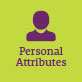 Display Resilience and CourageIntermediateAct with IntegrityIntermediateManage SelfIntermediateValue DiversityIntermediate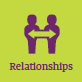 Communicate EffectivelyIntermediateCommit to Customer ServiceIntermediateWork CollaborativelyIntermediateInfluence and NegotiateFoundational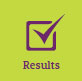 Deliver ResultsFoundationalPlan and PrioritiseFoundationalThink and Solve ProblemsFoundationalDemonstrate AccountabilityIntermediate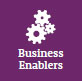 FinanceFoundationalTechnologyFoundationalProcurement and Contract ManagementFoundationalProject ManagementFoundationalNSW Public Sector Capability FrameworkNSW Public Sector Capability FrameworkNSW Public Sector Capability FrameworkGroup and CapabilityLevelBehavioural IndicatorsPersonal AttributesAct with IntegrityIntermediateRepresent the organisation in an honest, ethical and professional waySupport a culture of integrity and professionalismUnderstand and follow legislation, rules, policies, guidelines and codes of conductHelp others to understand their obligations to comply with legislation, rules, policies, guidelines and codes of conductRecognise and report misconduct, illegal or inappropriate behaviourReport and manage apparent conflicts of interestRelationshipsCommunicate EffectivelyIntermediate Focus on key points and speak in ‘Plain English’ Clearly explain and present ideas and arguments Listen to others when they are speaking and ask appropriate, respectful questions Monitor own and others’ non-verbal cues and adapt where necessary Prepare written material that is well structured and easy to follow by the intended audience Communicate routine technical information clearlyRelationshipsCommit to Customer ServiceIntermediateSupport a culture of quality customer service in the organisationDemonstrate a thorough knowledge of the services provided and relay to customersIdentify and respond quickly to customer needsConsider customer service requirements and develop solutions to meet needsResolve complex customer issues and needsCo-operate across work areas to improve outcomes for customersResultsDeliver ResultsFoundationalComplete own work tasks under guidance, within set budgets, timeframes and standardsTake the initiative to progress own workIdentify resources needed to complete allocated work tasksSeek clarification when unsure of work tasksBusiness EnablersTechnologyFoundationalDisplay familiarity and confidence in the use of core office software applications or other technology used in roleUnderstand the use of computers, telecommunications, audio-visual equipment or other technologies used by the organisationUnderstand information, communication and document control policies and systems, and security protocolsComply with policies on acceptable use of technology